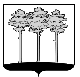 ГОРОДСКАЯ  ДУМА  ГОРОДА  ДИМИТРОВГРАДАУльяновской областиР Е Ш Е Н И Ег.Димитровград  15  июля  2020  года    	                                                                   № 48/378    О внесении изменения в Положение о денежном содержании муниципальных служащих органов местного самоуправления города Димитровграда Ульяновской областиНа основании Закона Ульяновской области от 06.05.2020                             №47-ЗО «О внесении изменений в отдельные законодательные акты Ульяновской области», Городская Дума города Димитровграда Ульяновской области третьего созыва решила:1. Внести изменение в Положение о денежном содержании муниципальных служащих органов местного самоуправления города Димитровграда Ульяновской области, утверждённое решением Городской Думы города Димитровграда Ульяновской области третьего созыва                           от 31.10.2018 №4/31:абзац второй пункта 2.2 части 2 статьи 3 изложить в редакции следующего содержания:« - трудовая книжка и (или) сведения о трудовой деятельности, сформированные в соответствии с трудовым законодательством в электронном виде и представленные на бумажном носителе либо в форме электронного документа;».2. Установить, что настоящее решение подлежит официальному опубликованию и размещению в информационно – телекоммуникационной сети «Интернет» на официальном сайте Городской Думы города Димитровграда Ульяновской области (www.dumadgrad.ru).3. Установить, что настоящее решение вступает в силу со дня, следующего за днем его официального опубликования.4. Контроль за исполнением настоящего решения возложить на комитет по социальной политике и местному самоуправлению (Воскресенский).Председатель Городской Думы города Димитровграда Ульяновской области                         А.П.ЕрышевГлава города ДимитровградаУльяновской области	              Б.С.Павленко	